ДЕКЛАРАЦИЯ ЗАСЪБИРАНЕ, ИЗПОЛЗВАНЕ ИОБРАБОТВАНЕ НА ЛИЧНИ ДАННИДолуподписаният (ата) ………………………………………………………….......... (име, презиме, фамилия)с л. к. № ………………..издадена от …………………… на ……………………........……..ЕГН:……………………,адрес:………………………………………………............………в качеството си на ……………………………………………………………….........(представляващ, управител на кандидата, член на групата/организацията на производители) ………………………………………..………………………………………………………(наименование на ЮЛ и правноорганизационна форма)с ЕИК:..........................................ДЕКЛАРИРАМ, ЧЕ СЪМ ЗАПОЗНАТ СЪС СЛЕДНОТО:Съгласно разпоредбите на чл. 4, ал. 7 от Регламент (ЕС) 2016/679 на Европейския парламент и на Съвета от 27 април 2016 година относно защитата на физическите лица във връзка с обработването на лични данни и относно свободното движение на такива данни и за отмяна на Директива 95/46/EО (Общ регламент относно защитата на данните), Държавен фонд “Земеделие” се явява администратор на лични данни. На основание чл. 6, параграф 1, буква „в“ и буква „д“ от Общия регламент относно защитата на данните, Държавен фонд „Земеделие“ събира, съхранява и обработва лични данни за целите на подпомагането по Схема за кредитиране със средства на Държавен фонд „Земеделие” на кандидати с одобрени проекти по Наредба № 8 от 20.06.2023 г. за условията и реда за прилагане на интервенциите от Стратегическия план за развитие на земеделието и селските райони за периода 2023 – 2027 г. в сектора на пчеларството. Информацията, предоставена на ДФЗ във връзка с кандидатстване и участие по Схема за кредитиране със средства на Държавен фонд „Земеделие” на кандидати с одобрени проекти по Наредба № 8 от 20.06.2023 г. за условията и реда за прилагане на интервенциите от Стратегическия план за развитие на земеделието и селските райони за периода 2023 – 2027 г. в сектора на пчеларството, отнасяща се до кандидати, бенефициенти и/или упълномощени от тях лица може да се предоставя на Министерството на земеделието и храните, Сметната палата, Европейската комисия, Европейската сметна палата, Европейската служба за борба с измамите и/или  други компетентни органи, предвидени в нормативен акт.     	Кандидатите/бенефициентите предоставят доброволно на ДФЗ следните категории лични данни: три имена, ЕГН, адрес, данни от лична карта (паспортни данни), телефон, ел. поща, пол, както и допълнителни данни, необходими във връзка с участието по Схема за кредитиране със средства на Държавен фонд „Земеделие” на кандидати с одобрени проекти по Наредба № 8 от 20.06.2023 г. за условията и реда за прилагане на интервенциите от Стратегическия план за развитие на земеделието и селските райони за периода 2023 – 2027 г. в сектора на пчеларството.Всяко физическо лице, предоставило лични данни има право: на достъп до отнасящи се за него лични данни, които се обработват от ДФЗ; да коригира непълни или неточни данни;да поиска личните данни да бъдат изтрити или да поиска ограничаване на обработването им;да възрази срещу обработването на лични данни;на жалба до Комисията за защита на личните данни;на защита по съдебен ред.При отказ от предоставяне на посочените данни, ДФЗ не приема, съответно не разглежда документите.Дата:							   Декларатор:гр./с.                                                                                Подпис   ………………...ИНФОРМАЦИЯ ПОЧЛ. 19 И 20 ОТ ЗАКОНА ЗА ЗАЩИТА НА ЛИЧНИТЕ ДАННИДържавен фонд "Земеделие" (ДФЗ) е администратор на лични данни по смисъла на чл. 3 от Закона за защита на личните данни (ЗЗЛД) и е вписан в Регистъра на администраторите на лични данни под идентификационен номер 197214. ДФЗ обработва лични данни, събрани във връзка с кандидатстване и участие по интервенциите, програмите, схемите и мерките, прилагани от ДФЗ, във връзка със задълженията му по Закона за подпомагане на земеделските производители, наредбите, свързани с директните плащания на площ, Програмата за развитие на селските райони и наредбите, свързани с прилагането й, Оперативна програма за развитие на сектор "Рибарство", европейското законодателство и предвидени в други нормативни актове дейности. Информацията, предоставена на ДФЗ във връзка с кандидатстване и участие по схемите и мерките, прилагани от ДФЗ, отнасяща се до кандидати, бенефициенти и/или упълномощени от тях лица, не се предоставя на трети лица, освен при наличие на изрично съгласие и/или в предвидени в нормативен акт случаи. Кандидатите/бенефициентите предоставят доброволно на ДФЗ следните категории лични данни: три имена, ЕГН, адрес, данни от лична карта (паспортни данни), телефон, ел. поща, пол, както и допълнителни данни, необходими във връзка с участието по съответните схеми и мерки, прилагани от ДФЗ. В случай на упълномощаване, за упълномощените лица, ДФЗ обработва следните категории лични данни: три имена, ЕГН, данни от лична карта (паспортни данни). При отказ от предоставяне на посочените данни ДФЗ не приема, съответно не разглежда документите. Всяко физическо лице има право на достъп до отнасящи се за него лични данни, които се обработват от ДФЗ, и право на коригиране на същите при условията и реда, предвидени в ЗЗЛД.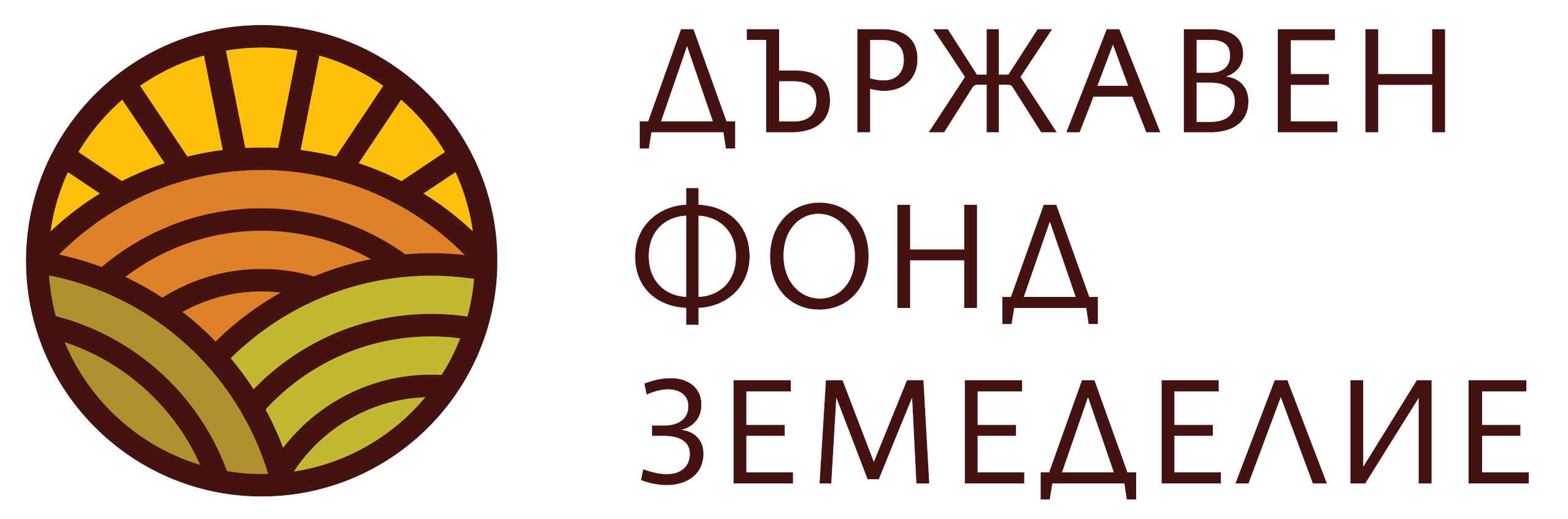 София 1618, бул. „Цар Борис III“ 136,тел.: 02/81-87-100, 02/81-87-202факс: 02/81-87-267, dfz@dfz.bg, www.dfz.bg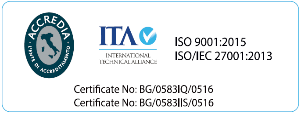 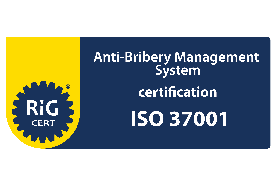 